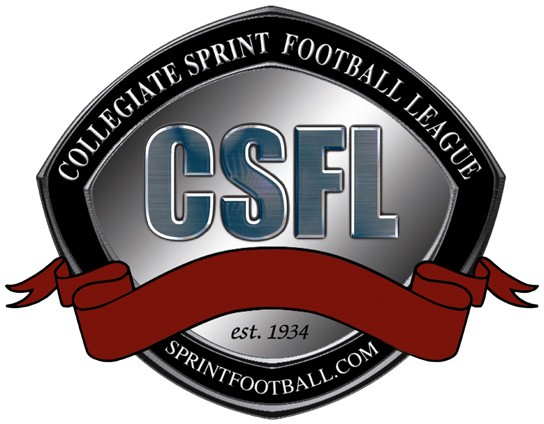 CSFL Virtual MeetingThursday, June 18 – 11:00amMeeting Participants:
Alderson Broaddus: Carrie Bodkins and Brad JettArmy West Point: Gene McIntyre and Mark West
Caldwell: Mark Corino, Joe Giacchi, and Jim Kelly
Chestnut Hill: Jesse Balcer, Jess Day, and Gio Thomas 
Cornell: Terry Cullen and Willie Evans
Mansfield: Kristen Decker and John Evans
Navy: Jason Dewald and Matt Munnelly
Penn: Brad Fadem and Jerry McConnell
Post: AJ McNamara and Adam Schultz
St. Thomas Aquinas: Nicole Ryan, Andrew Tartara, and Matt Barry
CSFL Office: Dan Mara, Doug DeBiase, and Ellen O’BrienCSFL Assignor of Officials: Jim KingVirtual meeting commenced at 11:02am WELCOME/UPDATESThe CSFL account funds (approx. $13,661.56) were received by Dan and have been deposited in a new account. This account is completely separate from CACC accounts and operations. New checks will arrive soon.	JIM KING, CSFL ASSIGNOR OF OFFICIALSJim is in the process of assigning crews for the Fall 2020 season. Once given approval from the CSFL office, those assignments will be distributed (August 1st).  Head Coaches/Administrators will be able to see assignments on ZebraWeb.Targeting calls will be reviewed each week of the playing season. Protocol will be distributed to the coaches. Fees: Five officials will be assigned for scrimmages/alumni games ($100 per official). Seven officials will be assigned during the regular season ($225 per official) and two clock operators. 2020 SEASON/COVID-19 DISCUSSIONInstitutional UpdatesAlderson Broaddus: Currently working on return to play protocols. Student-athletes will be tested upon return. There are designating quarantine areas and putting sanitation protocols in place for locker rooms and other facilities. Temperature checks and screenings will take place. Classes begin August 10th. Students will begin to return on August 1st.  Practice will begin August 17th. Army: Will be back on campus in the first week of August. Protocols are in place.  Caldwell: Classes begin on August 31st. No preseason. Conference competition will begin on September 12th. Testing will not be conducted. Screening and temperature tests will take place. Chestnut Hill: Classes begin on August 31st. A decision regarding preseason and testing is pending.  Screenings will likely take place.Cornell: Students will begin to return in August. Screening of all students will take place. Decision regarding athletics is expected next week.Mansfield:  Conference protocols are being implemented. First date of conference competition is September 16th. Temperature checks and screenings will be conducted. Preseason has not been discussed. Gating periods are currently being considered.Navy: NCAA football student-athletes will return just after July 4th. The remaining students are planned to return in mid-July. 14-day precautions will be taken. Preseason is expected later in August. Classes begin on August 17th. Return protocol will include phases (pods; half team; full team).Penn: Waiting on direction from the University. Timeline for decision is unknown.Post: Return to play on August 30th. No preseason.St. Thomas Aquinas: Return to classes on September 8th. Aiming for September 1st for preseason. Screening and temperature checks will likely be conducted. Travel restrictions Penn: University travel restrictions may impact athletics. The athletic department is discouraging overnight travel.Cornell: Travel will be restricted.Alderson Broaddus: Restricted to only in-conference travel. Concerned about travel for CSFL games.Caldwell: Eliminated overnight travel in other sports. Travel is generally discouraged due to health and budgetary concerns. Chestnut Hill: No decision regarding travel. Overnight travel may be prohibited.Mansfield: Some restrictions on overnight travel.Game Schedule (later start to season, reduction in games, cancel season, move to spring)The same scheduling options that were presented during the previous meeting were included with this agenda. A mileage chart was included with option 12. Moving the season to the Spring would pose major logistical issues for Cornell, Chestnut Hill, STAC, and Caldwell due to conflicts with other sports, facility rentals and/or limited staffing.Post is not sure what availability they have to play games at Municipal Stadium in the Spring, which is where their football games would be played in the Fall. Army and Navy have the flexibility to play in the Fall or Spring if needed. They will follow the lead of their NCAA football programs (ie. Possible capacity restrictions).The Ivy League will determine whether or not Penn and Cornell are allowed to play in the Fall.  STAC is considering a no-fan policy and enhancing their broadcast. As organizations begin to make decisions in late June/early July, the group can reconvene. Calls will be scheduled for July 9th and 16th at 11:00am. As schools have more details, they should send those to Dan/Doug. Logistics for hotels and buses need to be considered as well. Schedule options can be developed with and without Army/Navy, in case the Ivy League does not permit their participation this Fall. The group agrees that an October 2nd start date may be the best option at this time.  Travel Distances (single day): Doug will email each school for information on max travel distance (day trips).Mansfield: All trips can be made in one day with the exception of Post (with a noon game time).Chestnut Hill: Can travel to Post in one day. Traveling to Alderson Broaddus in one day is not feasible. Requested fewer away games. Penn: Can make day trips to all but Alderson Broaddus. Cornell: Can make day trips to all schools except Navy and Alderson Broaddus.Navy: Can travel to Caldwell and Chestnut Hill in one day. Travel restrictions are not yet known.Army: No travel restrictions at this time. Submitted schedule 1 as most likely option and have not heard any concerns. Bus expenses could be an issue with reduced capacity. FIFTH-YEAR ELIGIBILITY FOR MANSFIELD STUDENT-ATHLETEMansfield has requested a fifth year of eligibility for Andrew Seewold who is enrolled full-time and graduating in December 2020. He arrived with a knee injury in 2016 and was not able to play. The fifth year of eligibility for Andrew Seewold was approved (unanimously). CSFL COMMITTEESThe rosters for the Bylaws and Playing Weight committees were compiled. Joe Giacchi volunteered to fill the final spot on the Playing Weight committee. Ex-Officio members were added to each to provide additional insight for the committees. They are non-voting members. Doug will email the committee members to see if any individual(s) have interest in serving as Chair.PLAYING WEIGHT/CHALLENGESWillie Evans suggested the committee speak to risk management from each school regarding any changes to weight requirements.Mark West suggested the committee review the following: Removal of 183lb practice requirement for this year; incremental weight increase to reach 178lb game weight; and weight challenges.CSFL ROOKIE OF THE WEEK CRITERIAA Rookie of the Week will be selected after each week of the playing season. Nominations will be due at 12:00pm on Monday and the announcement will be made later in the afternoon. Rookie’s are defined as a first-time competitor at the collegiate level. NATIONAL FOOTBALL FOUNDATION PARTNERSHIPDoug is working NFF on PR campaign items (ie. Football Matters).  The Foundation would like to work with the CSFL on publicity materials. They are also discussing the awards program and more information will be available on July 9th. Doug will reach out to the AFCA as well.Doug has had marketing calls with coaches and student-athletes the last few weeks.CSFL STATEMENT ON RECENT EVENTS IN OUR NATIONIndividuals may need approval from their public affairs and sports information departments before signing off on the proposed statement. Mark Corino made a motion to approve the statement in concept, pending approval of other campus departments. AJ McNamara seconded.  Approved unanimously. Doug will add the CSFL logo to the statement and send to the schools.OTHER BUSINESSLeague dues are $2,600MEETING SCHEDULE	July 9th and 16th at 11:00amVirtual meeting adjourned at 12:40pm